Present: Nena, Liz, Steve, Shane, Bruce, Katy, Matt, Ashley, Clay, WendyEFOG Presence onsite: 6/14/21-6/20/21Mon-Fri FC1: Ashley(Mon)/John (Tue-Fri)   FC2: KatyEvenings- Wendy (Mon), Shane (Tue) Bruno (Wed-Friday)Weekend:  SteveVacation/DORs:  Bruno DOR-6/14-6/15	                 John DOR-6/14                             Clay DOR/Vac-6/16-6/18                             Ashley FH-6/18Things to look out for this week:Portable Oxygen monitors: 5ID-A and 20ID-A  Please check for normal O2 levels (20.9%) and battery level ~ 3 times per week for on-shift personnel and please report to Bruno if there is a problem.Eyewashes/LSI. Eyewashes are due weekly and  LSI are due at the end of the month. Evening Shift reminder to send FC to MCR turnover email LOTO station inspections: Submit every 6 months (June/December). Complete form ANL-1063 in Xink.Events from last weekSector 16ID Small Be window breakClean up should wrap up by end of Monday14-ID-SSI Shutter eventLots of warnings and eventually faulted.  Access this morning.  Air pressure on SS1 too low.  Taking 10+ seconds to open.  Swapped out solenoid, cleaned, and air pressure increased.Ongoing work on experimental floor – RSSOngoing work on experimental floor/LOMS – OtherEFOG is now on the watchlist for 400 area Vector requests.   Ron Tollner will work with his group to keep EFOG in the loop of activity on the floor. Install GN2 supply line at 02-ID-D to support new cryostream equipment. SOW/WPC approved, waiting on estimate from Scheck.Completed work on experimental floor/LOMS14-ID-SSI Shutter-air pressure to SS1 increasedUpcoming Work on experimental floor/LOMsContractors for this week: Square One is here this entire week to install the detector robot inside 7-IDC for Don Walko.  WPC/JSA is on Bruno’s office door,  they must sign for every day they are here6-ID C sprinkler system.  Bruno in communication with Mike Fries, Andy Stevens, Scheck to mitigate the combustion hazard inside the station by installing a sprinkler system.28-ID IDEA Status Equipment installation on-going.28ID-A cryo-deck installation by Scheck will be happening soon.  No welding on 28ID-A roof will be done. Was supposed to happen pre-covid but did not happen at that time.CCWP #2180401: Remove BLEPS jumpers from FERDP at 28ID – Work completed same day. CCWP now routed for Validations Complete.25-ID ASL StatusElectrical work will start at the end of this month25ID-A shielding verification tentatively scheduled for October 2021 (need electric, water/air and PSS installed first).LBB UpdatesActivities This Week: ISN hutch roof concrete and stripping.  Soil amending, exterior wall layouts, and beamline corridor concrete work continues. Work in the mechanical mezzanine through the week (no additional lifts)Items to Keep an Eye on:  noneLooking Ahead: NAScheduling:  Typically contractors work from 7:00 a.m. - 3:30 p.m.   LBB updates can be found at https://www.aps.anl.gov/Machine-Status/Construction-Schedule/long-beamline-building-construction-schedule437 lab build outFunding issue has been resolved! Contractors set to start in August with completion scheduled for March 2022Power Construction awarded the contractClay will work with ANL and contractor and be the POC for our groupStill no meetings called. A roughly 1000 page set of specs and drawings is still out for review before the project goes to Issued for Construction, though the contract has been awarded to Power Construction. Final comments from all reviewers are due this week.All reviewer comments submitted to PM. No further updates.OPS/XSD GL/PSC Managers/Leader Meeting: New guidance on Covid 19 policies for external users has been released.   Guidance points out how external users can participate in the relaxed policies if fully vax.   Please read memo for guidance.Experiments of Note Limited Operations + with approved ANL onsite users from divisions outside of PSC and some onsite external users with PSC ALD and DOE ASO approval.All risk level work allowed except for Radioactive, Explosive, and BSL2 samples unless the experiment is deemed mission critical or funding dependent, etc.  Most experiments are mail-in or remote.No plans for change in operation status until after 2021-2 run.ESAFs with onsite users from ANL divisions outside of PSC have been approved by DOE ASO.  ESAFs with external (outside of ANL) onsite users have been approved by both PSC ALD and DOE ASO.Experiments Running 06/14/2021 - 06/21/2021Special Experiments:ESAF 241624 at 10-ID-B.  Ken Kemner from BIO onsite at APS.  Start 6/10/2021.  End 6/18/2021.  Radioactive SamplesLong Duration Lab or No X-Ray ESAFs:ESAF 239935 at Sector 7.  Chris Otolski and Gilles Doumy from CSE onsite at APS.  Start 5/4/2021.  End 8/3/2021.ESAFs 241561 and 240825 at HP-CAT lab.  Ravhi Kumar and Nilesh Salke from UIC onsite at APS.  Start 5/28/2021.  End 6/24/2021.ESAF 241851 at Sector 33.  Hui Cao and Xi Yan from MSD onsite at APS.  Start 6/7/2021.  End 9/30/2021.Long Term Work Status - APS Upgrade and other APS projects:  See EFOG Turnover notes from previous week for more information.Round Table DiscussionNena  See EFOG Turnover notes (below) for further details on Ops, LBB, Shutdown work, general info, etc.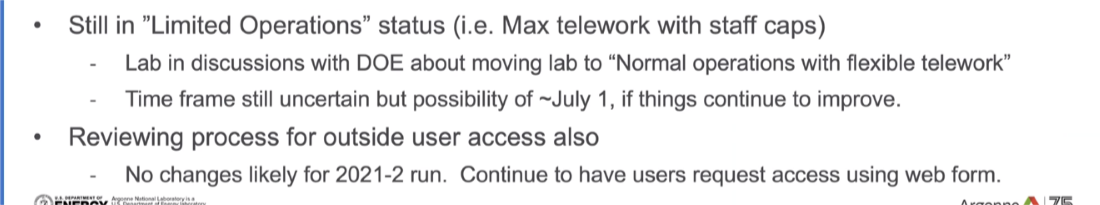 Mask mandate for fully vaccinated individuals (ANL employees, Argonne Associates, Contractors like Scheck, and CAT beamline personnel) has been lifted.  A copy of a person’s vaccination card must be uploaded to Box Plus.External users have been given guidance on what is required to participate in the lifting of the mask mandate for fully vaccinated individual.  MemoCannot ask others their vaccination status.Occupancy numbers in hutches, etc have not changes: To change soon based on calculations.  Numbers have changed in Machine shops.  7-IDC has changed to 4Increasing EFOG presence on site: if you are not on shift for the week please be on site at least 3 days a week. Hybrid work model is being discussed.  GLs will make group recommendations by 5/28.  Individual discussions will occur around June 15A folder has been created in EFOG Shared in Box entitled Floor Coordinator Responsibilities and Information. FC ON Shift ResponsibilitiesFC Shift Exchange Template for MCRFloor Coordinator Responsibilities for Three-Year Sector Safety ReviewsTroubling Shooting FC1/FC2 Paging SystemConstruction on West Gate to begin April 15- Aug 15Will be closed to all traffic from 9am to 3pm during this timePurchasing items discussed:  replace the shared computers, update the tool boxes in each office,  monitors for those who want double, printers, Bruno sensors for gas monitors and test gas,  portable ozone monitors,1 surface pro to test feasibility of EA checklist, shift log, EPICS etc on portable device.  DEEI tools,  Tim Smith laptop and suppliesShaneExplosives experiment scheduled at 16 in JulyWorking on equipment status this week – shared PC status, etc.ClayLast week on the floor was very quietWinding down training period for Katy and MattMatt19-ID-D replacing some of the overhead lights – should wrap up todayAshleySee events from this past weekendPosted NIH experiments at 22 – do not remove them from the cabinetSteveWPCs and JSAs – working on those and will check those folks in when they arrive onsiteWendyDeactivating several ESAFs from 2435-BM study next Monday 6/21 - gas injection studyBruceNothing to reportLizSee experiments of note section – 1 rad this week (Kemner 10-ID-B)ESAFs – 44 experiments put on sheet (on 6/14) for DOE to reviewKaty1-BM-A vibration dampening system is being installed